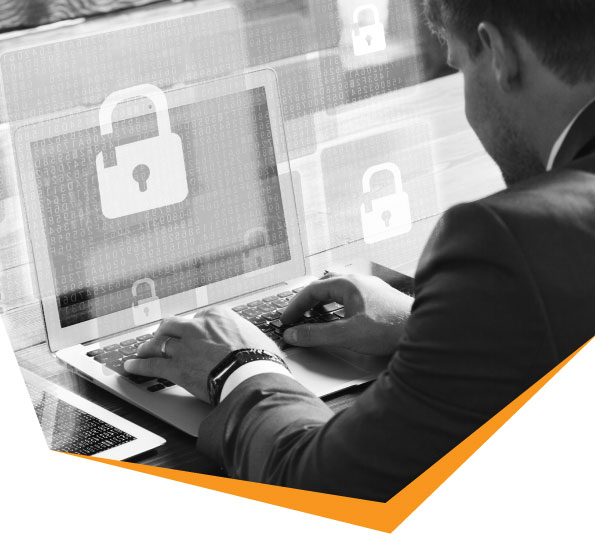 MAY 2016Success Story:Cairn IndiaCairn India is one of India’s largest oil and gas exploration and production companies in India and, along with its joint venture partners.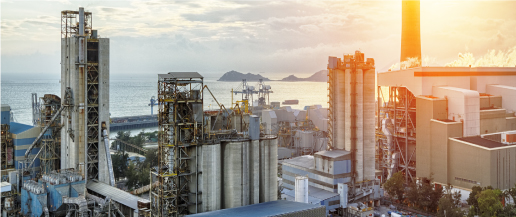 About Cairn  IndiaCairn India is one of India’s largest oil and gas exploration and production companies in India and, along with its joint venture partners, accounts for over 20 % of India’s domestic crude oil production. Part of the London, UK headquartered, USD 14bn (2012) Vedanta Resources plc, Cairn India has revenues of USD 2.5bn (2012) with assets over USD 10bn.Area of ImplementationCairn India’s Mangala field is the largest onshore hydrocarbon discovery in India over the last two decades accounting for a production of 150,000 bopd (Barrel of Oil Per Day). The Mangala Processing Terminal (MPT) at Barmer (Rajasthan, India) spread across an area of 160 hectares,is the crude oil processing hub for all of Cairn India’s fields in the Rajasthan block. It stands at the head of the world’s longest continuously heated and insulated pipeline at 670 kilometers (420 miles) terminating at an oil storage terminal in Bhogat (Gujarat, India). Key RequirementsChallenges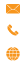 